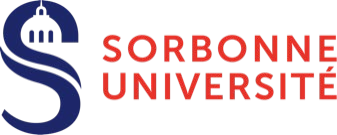 AUTORISATION DE PRISE DE VUE ET DE DIFFUSION DE MON IMAGESur le site de : tous les sites de Sorbonne Université au cours de l’année universitaire 24-25 Nature du reportage : illustration étudiants en mobilitéJe soussigné(e) :email :Autorise en toute connaissance de cause Sorbonne Université à me photographier et à utiliser mon image, dans le cadre de son activité habituelle d’information et de communication interne et externe, sur tous supports imprimés et digitaux, ainsi que sur tous supports non connus à ce jour.Cette autorisation est donnée pour une durée de 10 ans.Fait à : Paris Le :Signature précédée de la mention écrite « lu et approuvé » :Direction de la communication Tour Zamansky - 8e étage4, place Jussieu - 75005 Paris